OGŁOSZENIE ZARZĄDU SPÓŁKI MEDICALGORITHMICS S.A. Z SIEDZIBĄ W WARSZAWIEO ZWOŁANIU NADZWYCZAJNEGO WALNEGO ZGROMADZENIA SPÓŁKIZarząd spółki Medicalgorithmics S.A. z siedzibą w Warszawie, zarejestrowanej w Rejestrze Przedsiębiorców Krajowego Rejestru Sądowego prowadzonym przez Sąd Rejonowy dla m.st. Warszawy w Warszawie, XII Wydział Gospodarczy Krajowego Rejestru Sądowego pod nr KRS: 0000372848, NIP: 5213361457, REGON: 140186973, o kapitale zakładowym w wysokości: 497.638,50 złotych, opłaconym w całości („Spółka”), działając na podstawie art. 399 § 1 oraz art. 398 Kodeksu spółek handlowych, a także na podstawie § 11 ust. 2 Statutu Spółki, niniejszym zwołuje Nadzwyczajne Walne Zgromadzenie Spółki Medicalgorithmics S.A. z siedzibą w Warszawie.Jednocześnie, stosownie do treści art. _@KON4022 Kodeksu spółek handlowych Zarząd Spółki informuje: Data, godzina i miejsce Nadzwyczajnego Walnego Zgromadzenia Spółki oraz szczegółowy porządek obrad.Nadzwyczajne Walne Zgromadzenie Spółki Medicalgorithmics S.A. z siedzibą w Warszawie odbędzie się dnia 28 października 2022 r., o godzinie 14.00 w siedzibie Spółki - w lokalu biurowym w Al. Jerozolimskich 81, 02-001 Warszawa, na 18 piętrze budynku Central Tower w Warszawie. Otwarcie Walnego Zgromadzenia;Wybór Przewodniczącego Walnego Zgromadzenia;Stwierdzenie prawidłowości zwołania Walnego Zgromadzenia i jego zdolności do podejmowania uchwał;Przyjęcie porządku obrad Walnego Zgromadzenia;Podjęcie uchwały w sprawie uchylenia uchwały nr 32/06/2022 Zwyczajnego Walnego Zgromadzenia Medicalgorithmics S.A. z dnia 30 czerwca 2022 r.;Podjęcie uchwały w sprawie podwyższenia kapitału zakładowego Spółki poprzez emisję akcji serii I, J, K i L, pozbawienia prawa poboru dotychczasowych akcjonariuszy i zaoferowania akcji w drodze subskrypcji prywatnej określonemu podmiotowi oraz zmiany § 5 ust. 1 i 2 Statutu; Podjęcie uchwały w sprawie zmiany Statutu Spółki;Podjęcie uchwały w sprawie ustalenia tekstu jednolitego Statutu Spółki;Podjęcie uchwały w sprawie ustalenia liczby Członków Rady Nadzorczej Spółki;Podjęcie uchwały w sprawie powołania Członka Rady Nadzorczej Spółki;Podjęcie uchwały w sprawie wyboru Przewodniczącego Rady Nadzorczej Spółki;Zamknięcie obrad Walnego Zgromadzenia.Dzień rejestracji uczestnictwa oraz prawo uczestnictwa w Nadzwyczajnym Walnym Zgromadzeniu Spółki.Zgodnie z art. 4061 § 1 Kodeksu spółek handlowych: „Prawo uczestniczenia w walnym zgromadzeniu spółki publicznej mają tylko osoby będące akcjonariuszami spółki na szesnaście dni przed datą walnego zgromadzenia (dzień rejestracji uczestnictwa w walnym zgromadzeniu)”.Zarząd Spółki informuje, iż stosownie do treści art. 4061 § 1 Kodeksu spółek handlowych, dzień rejestracji uczestnictwa 
w Nadzwyczajnym Walnym Zgromadzeniu przypada na dzień 12 października 2022 r. Prawo uczestnictwa w Nadzwyczajnym Walnym Zgromadzeniu Spółki mają tylko osoby będące Akcjonariuszami Spółki w dniu 12 października 2022 r.Każdy Akcjonariusz Spółki, który zamierza uczestniczyć w Nadzwyczajnym Walnym Zgromadzeniu Spółki powinien zażądać od podmiotu prowadzącego rachunek papierów wartościowych wystawienia imiennego zaświadczenia o prawie uczestnictwa 
w Walnym Zgromadzeniu. Żądanie, o którym mowa w zdaniu poprzedzającym, należy skierować do podmiotu prowadzącego rachunek papierów wartościowych nie wcześniej niż po ogłoszeniu o zwołaniu Nadzwyczajnego Walnego Zgromadzenia i nie później niż w pierwszym dniu powszednim po dniu rejestracji uczestnictwa w Nadzwyczajnym Walnym Zgromadzeniu, to jest nie później niż w dniu 13 października 2022 r. Zaświadczenie powinno zawierać wszystkie informacje, o których mowa w art. 406³ § 3 Kodeksu spółek handlowych.Podpisana przez Zarząd lista Akcjonariuszy uprawnionych do uczestnictwa w Nadzwyczajnym Walnym Zgromadzeniu zostanie wyłożona do wglądu w siedzibie Zarządu Spółki pod adresem: ul. Al. Jerozolimskie 81, budynek Central Tower, piętro 18, 02-001 Warszawa przez trzy dni powszednie poprzedzające termin Nadzwyczajnego Walnego Zgromadzenia (to jest w dniach 25, 26, 27 października 2022 r.) oraz w miejscu i w czasie trwania obrad Nadzwyczajnego Walnego Zgromadzenia. Akcjonariusz Spółki może również żądać przesłania listy akcjonariuszy nieodpłatnie na wskazany w tym celu przez Akcjonariusza adres poczty elektronicznej.Akcjonariusz będący osobą fizyczną uczestniczący w Nadzwyczajnym Walnym Zgromadzeniu powinien dysponować dokumentem stwierdzającym jego tożsamość. Akcjonariusz niebędący osobą fizyczną może uczestniczyć w Walnym Zgromadzeniu oraz wykonywać prawo głosu przez osobę uprawnioną do składania oświadczeń woli w jego imieniu zgodnie z zasadami reprezentacji lub przez pełnomocnika. Prawo do reprezentowania Akcjonariusza niebędącego osobą fizyczną powinno wynikać z okazanego przy sporządzaniu listy obecności odpisu z właściwego rejestru dla Akcjonariusza (składanego w oryginale lub kopii potwierdzonej za zgodność z oryginałem przez notariusza) albo pełnomocnictwa lub ciągu pełnomocnictw oraz odpisów z właściwego rejestru. Osoby reprezentujące Akcjonariusza niebędącego osobą fizyczną powinny dysponować na Walnym Zgromadzenia dokumentami potwierdzającymi ich tożsamość. Osoby uprawnione do uczestniczenia w Walnym Zgromadzeniu proszone są o dokonanie rejestracji i pobranie kart lub urządzeń do głosowania bezpośrednio przed salą obrad na 20 minut przed rozpoczęciem obrad.Opis procedur dotyczących uczestniczenia w Nadzwyczajnym Walnym Zgromadzeniu Spółki i wykonywania prawa głosu.Prawo Akcjonariusza do żądania umieszczenia określonych spraw w porządku obrad walnego zgromadzenia.Zarząd Spółki informuje, iż Akcjonariusz lub Akcjonariusze reprezentujący co najmniej jedną dwudziestą kapitału zakładowego Spółki mogą żądać umieszczenia określonych spraw w porządku obrad Nadzwyczajnego Walnego Zgromadzenia. Takie żądanie powinno zostać zgłoszone Zarządowi Spółki nie później niż na 21 dni przed terminem Nadzwyczajnego Walnego Zgromadzenia, tj. do dnia 7 października 2022 r. Żądanie Akcjonariusza lub Akcjonariuszy, o którym mowa w zdaniu poprzedzającym, powinno zawierać uzasadnienie lub projekt uchwały dotyczącej proponowanego punktu porządku obrad. Żądanie może zostać złożone na piśmie (tj. doręczone osobiście za potwierdzeniem złożenia lub wysłane do Spółki za potwierdzeniem wysłania i potwierdzeniem odbioru) na adres: Medicalgorithmics S.A.,  Al. Jerozolimskie 81, 02-001 Warszawa lub w postaci elektronicznej poprzez przesłanie wiadomości elektronicznej na adres poczty elektronicznej: finanse@medicalgorithmics.com.O właściwym terminie wpływu żądania, o którym mowa powyżej świadczy data doręczenia żądania na wskazany powyżej adres Spółki. W przypadku złożenia ww. żądania w postaci elektronicznej o właściwym terminie wpływu świadczy data zamieszczenia żądania w systemie poczty elektronicznej Spółki (data wpływu na serwer poczty przychodzącej Spółki).Zarząd Spółki niezwłocznie, jednak nie później niż na osiemnaście dni przed terminem zwołanego Walnego Zgromadzenia, to jest do dnia 10 października 2022 r. ogłosi zmiany w porządku obrad, wprowadzone na żądanie Akcjonariuszy. Ogłoszenie ewentualnych zmian nastąpi przez ogłoszenie dokonywane na stronie internetowej Spółki pod adresem: https://www.medicalgorithmics.pl/ w dziale Inwestorzy/Ład korporacyjny/Walne zgromadzenia oraz w sposób określony dla przekazywania informacji bieżących zgodnie z przepisami ustawy o ofercie publicznej i warunkach wprowadzania instrumentów finansowych do zorganizowanego systemu obrotu oraz o spółkach publicznych. Powyższe żądanie może być złożone za pomocą prawidłowo wypełnionego i podpisanego formularza zatytułowanego „Wniosek o umieszczenie sprawy w porządku obrad NWZ Medicalgorithmics S.A.” zamieszczonego na stronie internetowej Spółki w dziale Inwestorzy/Ład korporacyjny/Walne zgromadzenia, przy czym w przypadku skorzystania z formy elektronicznej wymagane jest wysłanie formularza i wszelkich załączonych dokumentów w formie skanów w formacie PDF. Akcjonariusz lub Akcjonariusze żądający umieszczenia określonych spraw w porządku obrad muszą przedstawić, wraz z żądaniem, dokumenty potwierdzające ich tożsamość oraz upoważnienie do żądania umieszczenia określonych spraw w porządku obrad Walnego Zgromadzenia, w szczególności:świadectwo depozytowe wystawione przez podmiot prowadzący rachunek papierów wartościowych zgodnie z przepisami ustawy o obrocie instrumentami finansowymi, potwierdzające, że jego adresat jest Akcjonariuszem Spółki i posiada odpowiednią liczbę akcji na dzień złożenia żądania,w przypadku Akcjonariusza będącego osobą fizyczną – kopię dowodu osobistego, paszportu lub innego urzędowego dokumentu potwierdzającego tożsamość,w przypadku Akcjonariusza innego niż osoba fizyczna – kopię aktualnego odpisu z właściwego rejestru lub innego dokumentu potwierdzającego upoważnienie do reprezentowania Akcjonariusza,w przypadku zgłoszenia żądania przez pełnomocnika – kopię dokumentu pełnomocnictwa podpisanego przez Akcjonariusza, lub przez osoby uprawnione do reprezentowania Akcjonariusza oraz kopię dowodu osobistego, paszportu lub innego urzędowego dokumentu potwierdzającego tożsamość pełnomocnika lub w przypadku pełnomocnika innego niż osoba fizyczna - kopię odpisu z właściwego rejestru potwierdzającego upoważnienie osoby fizycznej (osób fizycznych) do reprezentowania pełnomocnika oraz kopię dowodu osobistego, paszportu lub innego urzędowego dokumentu potwierdzającego tożsamość osoby fizycznej (osób fizycznych) upoważnionych do reprezentowania pełnomocnika.Obowiązek załączenia dokumentów, o których mowa powyżej dotyczy Akcjonariuszy występujących z żądaniem zarówno w formie pisemnej, jak i elektronicznej. Dokumenty powinny zostać dołączone w postaci właściwej dla formy żądania (dokument papierowy lub jego skan w formacie PDF). Spółka może podjąć odpowiednie działania służące identyfikacji Akcjonariusza lub Akcjonariuszy i weryfikacji przesłanych dokumentów.Wszelkie ryzyko związane z wykorzystywaniem przez Akcjonariusza urządzeń służących do przekazywania wiadomości za pośrednictwem poczty elektronicznej spoczywa na Akcjonariuszu.Prawo Akcjonariusza do zgłaszania projektów uchwał dotyczących spraw wprowadzonych do porządku obrad walnego zgromadzenia lub spraw, które mają zostać wprowadzone do porządku obrad przed terminem walnego zgromadzenia.Zarząd informuje, iż Akcjonariusz lub Akcjonariusze Spółki reprezentujący co najmniej jedną dwudziestą kapitału zakładowego Spółki mogą przed terminem Nadzwyczajnego Walnego Zgromadzenia zgłaszać Spółce na piśmie (tj. doręczyć osobiście za potwierdzeniem złożenia lub wysłać do Spółki za potwierdzeniem wysłania i potwierdzeniem odbioru) na adres: Medicalgorithmics S.A., Al. Jerozolimskie 81, 02-001 Warszawa lub przy wykorzystaniu środków komunikacji elektronicznej na adres poczty elektronicznej: finanse@medicalgorithmics.com - projekty uchwał dotyczące spraw wprowadzonych do porządku obrad Nadzwyczajnego Walnego Zgromadzenia lub spraw, które mają zostać wprowadzone do porządku obrad. Spółka niezwłocznie ogłasza projekty uchwał na stronie internetowej Spółki prowadzonej pod adresem: https://www.medicalgorithmics.pl/ w dziale Inwestorzy/Ład korporacyjny/Walne zgromadzenia.O właściwym terminie wpływu żądania, o którym mowa powyżej świadczy data doręczenia żądania na wskazany powyżej adres Spółki. W przypadku złożenia ww. żądania w postaci elektronicznej o właściwym terminie wpływu świadczy data zamieszczenia żądania w systemie poczty elektronicznej Spółki (data wpływu na serwer poczty przychodzącej Spółki).Zgłoszenia projektów uchwał Akcjonariusz może dokonać za pomocą prawidłowo wypełnionego i podpisanego formularza zatytułowanego „Zgłoszenie projektu uchwały dotyczącej sprawy wprowadzonej do porządku obrad NWZ Medicalgorithmics S.A.” zamieszczonego na stronie internetowej Spółki w dziale Inwestorzy/Ład korporacyjny/Walne zgromadzenia, przy czym w przypadku skorzystania ze środków komunikacji elektronicznej wymagane jest wysłanie formularza i wszelkich załączonych dokumentów w formie skanów w formacie PDF. Akcjonariusz lub Akcjonariusze zgłaszający projekty uchwał dotyczących spraw wprowadzonych do porządku obrad Walnego Zgromadzenia lub spraw, które mają zostać wprowadzone do porządku obrad przed terminem Walnego Zgromadzenia muszą przedstawić, wraz ze zgłoszeniem, dokumenty potwierdzające ich tożsamość oraz uprawnienie do dokonania zgłoszenia, w szczególności: świadectwo depozytowe wystawione przez podmiot prowadzący rachunek papierów wartościowych zgodnie z przepisami ustawy o obrocie instrumentami finansowymi, potwierdzające, że jego adresat jest Akcjonariuszem Spółki i posiada odpowiednią liczbę akcji na dzień złożenia żądania, w przypadku Akcjonariusza będącego osobą fizyczną – kopię dowodu osobistego, paszportu lub innego urzędowego dokumentu potwierdzającego tożsamość, w przypadku Akcjonariusza innego niż osoba fizyczna – kopię aktualnego odpisu z właściwego rejestru lub innego dokumentu potwierdzającego upoważnienie do reprezentowania Akcjonariusza, w przypadku zgłoszenia żądania przez pełnomocnika – kopię dokumentu pełnomocnictwa podpisanego przez Akcjonariusza, lub przez osoby uprawnione do reprezentowania Akcjonariusza oraz kopię dowodu osobistego, paszportu lub innego urzędowego dokumentu potwierdzającego tożsamość pełnomocnika lub w przypadku pełnomocnika innego niż osoba fizyczna - kopię odpisu z właściwego rejestru potwierdzającego upoważnienie osoby fizycznej (osób fizycznych) do reprezentowania pełnomocnika oraz kopię dowodu osobistego, paszportu lub innego urzędowego dokumentu potwierdzającego tożsamość osoby fizycznej (osób fizycznych) upoważnionych do reprezentowania pełnomocnika.Obowiązek załączenia dokumentów, o których mowa powyżej dotyczy Akcjonariuszy występujących z żądaniem zarówno w formie pisemnej jak i elektronicznej. Dokumenty powinny zostać dołączone w postaci właściwej dla formy żądania (dokument papierowy lub jego skan w formacie PDF). Spółka może podjąć odpowiednie działania służące identyfikacji Akcjonariusza lub Akcjonariuszy i weryfikacji przesłanych dokumentów.Wszelkie ryzyko związane z wykorzystywaniem przez Akcjonariusza urządzeń służących do przekazywania wiadomości za pośrednictwem poczty elektronicznej spoczywa na Akcjonariuszu.Prawo Akcjonariusza do zgłaszania projektów uchwał dotyczących spraw wprowadzonych do porządku obrad podczas walnego zgromadzenia.Zgodnie z treścią art. 401 § 5 Kodeksu spółek handlowych każdy z Akcjonariuszy może podczas Nadzwyczajnego Walnego Zgromadzenia zgłaszać projekty uchwał dotyczące spraw wprowadzonych do porządku obrad.Akcjonariusz ma prawo wnoszenia propozycji zmian i uzupełnień do projektów uchwał objętych porządkiem obrad Nadzwyczajnego Walnego Zgromadzenia do czasu zamknięcia przez Przewodniczącego Walnego Zgromadzenia dyskusji nad punktem porządku obrad obejmującym projekt uchwały, której propozycja dotyczy.Sposób wykonywania prawa głosu przez pełnomocnika, w tym w szczególności przy użyciu formularzy stosowanych podczas głosowania przez pełnomocnika. Sposób zawiadamiania Spółki przy wykorzystaniu środków komunikacji elektronicznej o ustanowieniu pełnomocnika.Zarząd informuje, iż każdy Akcjonariusz Spółki może uczestniczyć w Nadzwyczajnym Walnym Zgromadzeniu oraz wykonywać prawo głosu osobiście lub przez pełnomocnika. Pełnomocnik na Nadzwyczajnym Walnym Zgromadzeniu winien dysponować dokumentem potwierdzającym jego tożsamość. Pełnomocnik niebędący osobą fizyczną może uczestniczyć w Nadzwyczajnym Walnym Zgromadzeniu oraz wykonywać prawo głosu przez osobę uprawnioną do składania oświadczeń woli w jego imieniu. Prawo do reprezentowania pełnomocnika niebędącego osobą fizyczną powinno wynikać z okazanego przy sporządzaniu listy obecności odpisu z właściwego rejestru dla pełnomocnika (składanego w oryginale lub kopii potwierdzonej za zgodność z oryginałem przez notariusza). Osoba udzielająca pełnomocnictwa w imieniu Akcjonariusza niebędącego osobą fizyczną powinna być ujawniona w aktualnym odpisie z właściwego dla danego Akcjonariusza rejestru lub jej powołanie jako przedstawiciela Akcjonariusza niebędącego osobą fizyczną powinno wynikać z uchwały właściwego organu tego Akcjonariusza umocowującej go do działania. Uchwała ta musi zostać przedstawiona w oryginale lub kopii potwierdzonej za zgodność z oryginałem przez notariusza.Pełnomocnik wykonuje wszystkie uprawnienia Akcjonariusza na Walnym Zgromadzeniu, chyba że co innego wynika z treści pełnomocnictwa. Pełnomocnik może także udzielić dalszego pełnomocnictwa, jeżeli wynika to z treści pełnomocnictwa. Pełnomocnik może reprezentować więcej niż jednego Akcjonariusza i głosować odmiennie z akcji każdego Akcjonariusza.Każdy Akcjonariusz Spółki posiadający akcje zapisane na więcej niż jednym rachunku papierów wartościowych może ustanowić oddzielnych pełnomocników do wykonywania praw z akcji zapisanych na każdym z rachunków. Komentarz - Mateusz Rodzynkiewicz Pełnomocnictwo do uczestniczenia w Nadzwyczajnym Walnym Zgromadzeniu Spółki i wykonywania prawa głosu wymaga udzielenia na piśmie lub w postaci elektronicznej. Udzielenie pełnomocnictwa w postaci elektronicznej nie wymaga opatrzenia pełnomocnictwa kwalifikowanym podpisem elektronicznym. Pełnomocnictwo sporządzone w języku obcym, za wyjątkiem języka angielskiego, powinno być przetłumaczone na język polski przez tłumacza przysięgłego. Pełnomocnictwo nieprzetłumaczone przez tłumacza przysięgłego na język polski nie wywołuje skutków prawnych.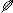 Formularz zawierający wzór pełnomocnictwa zatytułowany „Pełnomocnictwo na NWZ Medicalgorithmics S.A.” zostanie zamieszczony na stronie internetowej Spółki w dziale Inwestorzy/Ład korporacyjny/Walne zgromadzenia.O udzieleniu pełnomocnictwa w postaci elektronicznej należy zawiadomić Spółkę przy wykorzystaniu środków komunikacji elektronicznej w postaci informacji przesłanej pocztą elektroniczną na adres finanse@medicalgorithmics.com tak, aby możliwa była skuteczna weryfikacja ważności pełnomocnictwa. W tym celu pełnomocnictwo przesłane elektronicznie do Spółki powinno być przekazane w formie skanu w formacie PDF. Informacja o udzieleniu pełnomocnictwa powinna zawierać dokładne oznaczenie pełnomocnika i mocodawcy (ze wskazaniem w przypadku osób fizycznych: imienia i nazwiska, numeru PESEL lub serii i numeru dowodu osobistego, paszportu lub innego urzędowego dokumentu potwierdzającego tożsamość oraz telefonu lub adresu poczty elektronicznej, a w przypadku osób niebędących osobami fizycznymi: firmy (nazwy), siedziby, adresu, numeru KRS lub NIP oraz telefonu lub adresu poczty elektronicznej). Informacja o udzieleniu pełnomocnictwa powinna również określać zakres pełnomocnictwa, tj. wskazywać liczbę akcji, z których wykonywane będzie prawo głosu oraz firmę Spółki.Po udzieleniu pełnomocnictwa w formie elektronicznej Akcjonariusz powinien niezwłocznie dostarczyć Spółce (tj. doręczyć osobiście za potwierdzeniem złożenia lub wysłać do Spółki za potwierdzeniem wysłania i potwierdzeniem odbioru na adres: Medicalgorithmics S.A., Al. Jerozolimskie 81, 02-001 Warszawa, lub przy wykorzystaniu środków komunikacji elektronicznej przesyłając wiadomość elektroniczną na wskazany adres e-mail: finanse@medicalgorithmics.com), kopie dokumentów potwierdzających tożsamość Akcjonariusza (skan w formacie PDF), w szczególności: w przypadku Akcjonariusza będącego osobą fizyczną – kopię dowodu osobistego, paszportu lub innego urzędowego dokumentu potwierdzającego tożsamość,w przypadku Akcjonariusza innego niż osoba fizyczna – kopię aktualnego odpisu z właściwego rejestru lub innego dokumentu potwierdzającego upoważnienie do reprezentowania Akcjonariusza oraz (jeżeli dotyczy) ciągu pełnomocnictw.Udzielenie pełnomocnictwa w postaci elektronicznej musi być dokonane najpóźniej na 3 dni przed terminem Nadzwyczajnego Walnego Zgromadzenia, tj. do dnia 25 października 2022 r., w związku z koniecznością przeprowadzenia przez Spółkę działań weryfikacyjnych. Spółka podejmie odpowiednie działania służące identyfikacji Akcjonariusza i pełnomocnika w celu weryfikacji ważności pełnomocnictwa udzielonego w postaci elektronicznej. Weryfikacja ta polegać może w szczególności na zwrotnym pytaniu w formie elektronicznej lub telefonicznej skierowanym do Akcjonariusza lub pełnomocnika w celu potwierdzenia faktu udzielenia pełnomocnictwa i jego zakresu.Pełnomocnik, któremu udzielono pełnomocnictwa w postaci elektronicznej obowiązany jest przedłożyć przy sporządzaniu listy obecności na Walnym Zgromadzeniu dokument potwierdzający udzielenie pełnomocnictwa pozwalający zidentyfikować Akcjonariusza składającego takie oświadczenie oraz dokument służący identyfikacji pełnomocnika.Wzór formularza pozwalającego na wykonywanie prawa głosu przez pełnomocnika, zawierającego dane określone w art. 402³ § 3 KSH, zatytułowanego „Formularz pozwalający na wykonywanie prawa głosu przez pełnomocnika na NWZ Medicalgorithmics S.A.” zostanie zamieszczony na stronie internetowej Spółki w dziale Inwestorzy/Ład korporacyjny/Walne Zgromadzenia.Jeżeli pełnomocnik głosuje przy pomocy powyższego formularza musi go doręczyć Przewodniczącemu Walnego Zgromadzenia najpóźniej przed zakończeniem głosowania nad uchwałą, która wedle dyspozycji Akcjonariusza ma być głosowana przy jego wykorzystaniu.Osoba udzielająca pełnomocnictwa w imieniu Akcjonariusza niebędącego osobą fizyczną powinna być ujawniona w aktualnym odpisie z właściwego dla danego Akcjonariusza rejestru lub jej powołanie jako przedstawiciela Akcjonariusza niebędącego osobą fizyczną powinno wynikać z uchwały właściwego organu tego Akcjonariusza umocowującej go do działania. Uchwała ta musi zostać przedstawiona w oryginale lub kopii potwierdzonej za zgodność z oryginałem przez notariusza.Wszelkie ryzyko związane z wykonywaniem prawa głosu przez pełnomocnika spoczywa na Akcjonariuszu.Możliwość i sposób uczestniczenia w Nadzwyczajnym Walnym Zgromadzeniu przy wykorzystaniu środków komunikacji elektronicznej. Sposób wypowiadania się w trakcie Nadzwyczajnego Walnego Zgromadzenia przy wykorzystaniu środków komunikacji elektronicznej. Sposób wykonywania prawa głosu drogą korespondencyjną lub przy wykorzystaniu środków komunikacji elektronicznej. Ryzyko uczestnictwa.Zarząd Spółki informuje, że udział w Nadzwyczajnym Walnym Zgromadzeniu będzie możliwy przy wykorzystaniu środków komunikacji elektronicznej, która obejmuje:transmisję obrad Walnego Zgromadzenia w czasie rzeczywistym,dwustronną komunikację w czasie rzeczywistym, umożliwiającą akcjonariuszom wypowiadanie się w toku Walnego Zgromadzenia,wykonywanie prawa głosu osobiście lub przez pełnomocnika.Udział w Nadzwyczajnym Walnym Zgromadzeniu będzie możliwy za pośrednictwem platformy online umożliwiającej wykonywanie prawa głosu osobiście lub przez pełnomocnika oraz platformy online do wideokonferencji umożliwiającej dwustronną komunikację w czasie rzeczywistym.Akcjonariusz nie później niż w dniu 14 października 2022 r., powinien przesłać Spółce na adres e-mail: finanse@medicalgorithmics.com, wypełnione i podpisane przez siebie oświadczenie, zeskanowane do formatu PDF, o zamiarze uczestnictwa w Walnym Zgromadzeniu odbywanym przy wykorzystaniu środków komunikacji elektronicznej, sporządzone zgodnie z wzorem określonym w Załączniku 1 do Regulaminu udziału w Walnym Zgromadzeniu Spółki przy wykorzystaniu środków komunikacji elektronicznej („Regulamin e-WZ”). Oświadczenie oraz załączana do niego dokumentacja powinny spełniać wymogi przewidziane w § 4 pkt. 3 - 7 Regulaminu e-WZ.Po pozytywnej weryfikacji uprawnień akcjonariusza lub pełnomocnika zgodnie z zasadami Regulaminu udziału w Walnym Zgromadzeniu Spółki przy wykorzystaniu środków komunikacji elektronicznej, dany akcjonariusz otrzyma na adres e-mail, z którego zostało przesłane Spółce ww. oświadczenie, nazwę platformy online oraz instrukcje do logowania i wymagania techniczne systemu, które należy spełnić. Spółka nie ponosi odpowiedzialności w przypadku problemów technicznych po stronie Akcjonariusza związanych z pocztą e-mail lub innych awarii niezależnych od Spółki, gdyby z tych przyczyn Akcjonariusz nie otrzymał instrukcji do systemu.Spółka rejestruje przebieg obrad i upublicznia go po zakończeniu obrad na stronie internetowej Spółki.W Spółce brak jest ustalonego Regulaminu Walnego Zgromadzenia, który przewidywałby możliwość oddawania głosów drogą korespondencyjną.Prawo Akcjonariusza do zadawania pytań dotyczących spraw umieszczonych w porządku obrad Nadzwyczajnego Walnego Zgromadzenia.Podczas obrad Nadzwyczajnego Walnego Zgromadzenia Akcjonariusz ma prawo do zadawania pytań dotyczących spraw umieszczonych w porządku obrad Walnego Zgromadzenia. Zgodnie z art. 428 § 1 Kodeksu spółek handlowych, Zarząd jest obowiązany do udzielenia Akcjonariuszowi na jego żądanie informacji dotyczących Spółki, jeżeli jest to uzasadnione dla oceny sprawy objętej porządkiem obrad.Możliwość uzyskania informacji dotyczących Nadzwyczajnego Walnego Zgromadzenia.Pełna dokumentacja, która ma być przedstawiona Nadzwyczajnemu Walnemu Zgromadzeniu, projekty uchwał Nadzwyczajnego Walnego Zgromadzenia oraz wszelkie informacje dotyczące Nadzwyczajnego Walnego Zgromadzenia zwołanego na dzień 28 października 2022 r. będą zamieszczane na stronie internetowej Spółki pod adresem: https://www.medicalgorithmics.pl/ w dziale Inwestorzy/Ład korporacyjny/Walne zgromadzenia począwszy od dnia zwołania Nadzwyczajnego Walnego Zgromadzenia.Zarząd Spółki informuje, że materiały dotyczące punktu 6. porządku obrad Walnego Zgromadzenia są w trakcie przygotowywania. Prezentacja zostanie przekazana w ciągu następnego tygodnia, po ogłoszeniu zwołania Walnego Zgromadzenia.Wskazanie adresu strony internetowej, na której będą udostępnione informacje dotyczące Nadzwyczajnego Walnego Zgromadzenia.Wszelkie informacje dotyczące Nadzwyczajnego Walnego Zgromadzenia będą udostępniane za pośrednictwem strony internetowej Spółki pod adresem: https://www.medicalgorithmics.pl/ w dziale Inwestorzy/Ład korporacyjny/Walne zgromadzenia.Informacja o ogólnej licznie akcji w Spółce i liczbie głosów z tych akcji w dniu ogłoszenia Nadzwyczajnego Walnego ZgromadzeniaNa dzień ogłoszenia Nadzwyczajnego Walnego Zgromadzenia ogólna liczba akcji Spółki wynosi 4 976 385 sztuk akcji, 
a ogólna liczba głosów z tych akcji wynosi 4 976 385 głosów.VII. DANE OSOBOWEAdministratorem danych osobowych Akcjonariuszy oraz ich przedstawicieli i pełnomocników jest Medicalgorithmics S.A. 
z siedzibą przy Al. Jerozolimskich 81, 02-001 Warszawa („Spółka”). Spółka wyznaczyła Inspektora Ochrony Danych, z którym można kontaktować się pod adresem e-mail: compliance@medicalgorithmics.com lub listownie na podany powyżej adres 
z dopiskiem Inspektor Ochrony Danych Osobowych.Spółka otrzymuje dane osobowe Akcjonariuszy zawarte na liście akcjonariuszy uprawnionych do uczestnictwa w Walnym Zgromadzeniu od Krajowego Depozytu Papierów Wartościowych S.A. z siedzibą w Warszawie („KDPW”). Dane osobowe przedstawicieli oraz pełnomocników Spółka otrzymuje od Akcjonariuszy lub pełnomocników lub bezpośrednio od osób, których dane dotyczą. Przekazanie danych przez KDPW wynika z przepisów prawa. Podanie danych przez przedstawicieli lub pełnomocników jest warunkiem reprezentacji Akcjonariusza na Walnym Zgromadzeniu, a ich niepodanie uniemożliwi dopuszczenie przedstawiciela lub pełnomocnika, a w konsekwencji Akcjonariusza, do uczestnictwa w Walnym Zgromadzeniu. Dane będą przetwarzane w celach związanych z realizacją przepisów prawa (podstawa prawna: wypełnienie obowiązku prawnego ciążącego na administratorze). Dane będą przechowywane przez okres istnienia Spółki. Spółka informuje o kamerach monitoringu umieszczonych przy wejściu/wyjściu z siedziby Spółki, tj. miejsca przeprowadzenia Walnego Zgromadzenia. Nagrania z monitoringu przetwarzane są wyłącznie w celu zapewnienia bezpieczeństwa pracowników, ochrony mienia oraz zachowania w tajemnicy informacji, których ujawnienie mogłoby narazić Spółkę na szkodę (podstawa prawna: prawnie uzasadniony interes administratora). Nagrania z monitoringu są przechowywane przez okres 90 dni od rejestracji. W przypadku, w którym dane będą stanowić dowód w postępowaniu prowadzonym na podstawie prawa lub Spółka poweźmie wiadomość, że mogą one stanowić dowód w postępowaniu, terminy określone powyżej ulegną przedłużeniu do czasu prawomocnego zakończenia postępowania.   Każdej osobie przysługuje prawo do żądania dostępu do swoich danych osobowych, ich sprostowania, usunięcia, ograniczenia przetwarzania oraz ich przenoszenia, jak również prawo wniesienia skargi do organu nadzorczego (Prezes Urzędu Ochrony Danych Osobowych). Ponadto, każdej osobie przysługuje prawo do wniesienia sprzeciwu wobec przetwarzania jej danych osobowych na podstawie prawnie uzasadnionego interesu administratora.